     中壢漁會辦理家政班性別平等宣導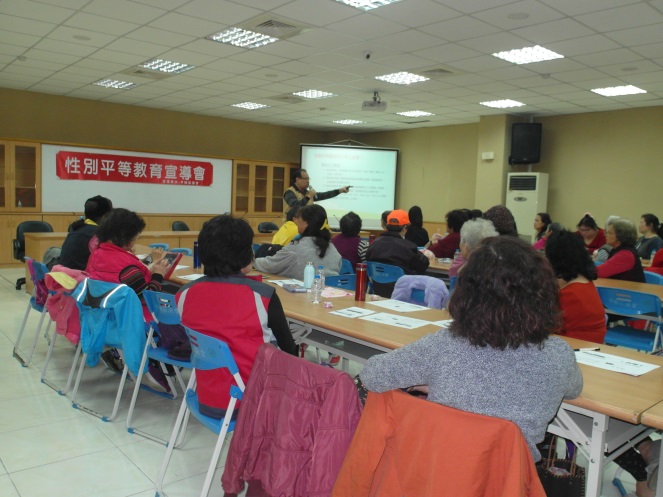 宣導性別平等政策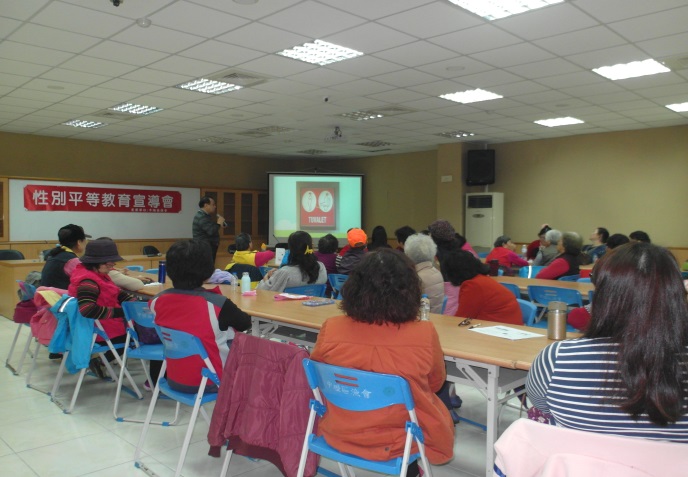 宣導性別平等政策